Zoom Meeting: https://us06web.zoom.us/j/83145251701?pwd=MTM1MmxrdUtHVWtyL1RNbk9MSXBWdz09Meeting ID: 831 4525 1701Passcode: 805213For more information about the MRC, please contact Rebecca Mahan at (360) 417-23225:30	Welcome by Chair Tim Cochnauer5:35	Call To Order / Introductions / Changes to Agenda5:40	Public Comment / Approval of Minutes	Approval of August minutes.5:45	Guest SpeakerTaylor Frierson, WDFW Fishery manager for sea cucumbers and sea urchins. He is assistant dive safety officer and scientific diver for underwater surveys of subtidal shellfish.  He is going to give a presentation on the purple sea urchin project.6:00	NWSC Update	NWSC August monthly meeting – Alan Clark	6:15	UpdatesCollaborative Workshop in Padilla Bay on September 16th from 11am to 4pm.6:30	Project UpdatesOlympia oysters: Working on CDS funds proposal.Forage Fish: Survey updates. Education/Outreach: There are still coasters waiting to be distributed to local establishments!Biotoxin sampling: Update on sampling sites/volunteers. A big “Thank You” from Katie @ DOH!Pigeon Guillemot: Survey/volunteer updates in October. Any additional project updates will be discussed as needed. 6:50	Good of the Order6:55	Public Comment7:00	Adjourn      CLALLAM MRC MEETING AGENDA      CLALLAM MRC MEETING AGENDA      CLALLAM MRC MEETING AGENDASeptember 19, 20225:30 p.m. – 7:00 p.m. Hybrid Meeting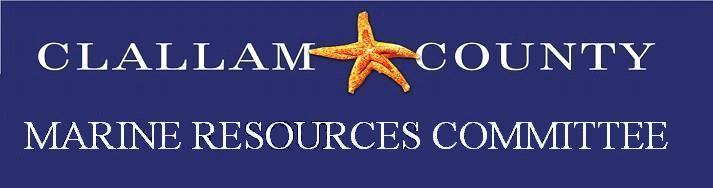 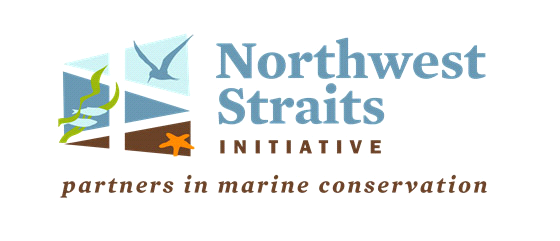 